Titel:  Senior Business Manager Ort:    Frankfurt, Deutschland

Rollen-Beschreibung:

Haupt-Aufgaben:   generieren von Umsätzen, Entwicklung und Pflege von Kundenbeziehungen, Erweiterung der Kundenbasis von proAV.Hauptverantwortlichkeiten Pflege und Weiterentwicklung der Service-Level bei unseren Kunden.Einhaltung der proAV-Vorgaben und Nutzung der proAV Infrastruktur, um einen reibungslosen Übergang vom Verkauf zur Projektabwicklung zu gewährleisten.Identifikation von Verkaufsmöglichkeiten, Erstellen von Auftrags-PrognosenUnd wöchentliche Berichte für das Management.Erstellen von Unterlagen zur Vorlage beim Kunden.Organisation und Unterstützung von allgemeinen Kundenaktivitäten, Hausmessen, Besuchertagen, Aktionen und Marketing-Kampagnen.Entwicklung und Unterstützung von strategischen Aktivitäten, um das Zielwachstum zu erreichen.Analyse von Cross-Selling- und Up-Selling-Möglichkeiten.Umfassendes Verständnis und Präsentation aller Unternehmensbereiche.Umfassende Erfassung der Kundenwünsche und interne Weitergabe an Kollegen.Erstellung von Angeboten, Beantwortung von Preisanfragen, die vollständig,genau und profitabel sind.Verantwortung und Organisation für: - Die Bearbeitung von Ausschreibungen,– Die Einhaltung terminlicher Vorgaben, Vollständigkeit, Genauigkeit, Qualität, - Profitable und marktgerechte Preisgestaltung.Vertragsvorbereitung und KundenverhandlungenVertretung von proAV bei allgemeinen Kundengesprächen, Teilnahme an technischen Gesprächen, Messen, Präsentationen, usw.Teilnahme an Schulungs- und WeiterbildungsaktivitätenTeilnahme an Vertriebs-, Büro-, Planungs- und Strategie-Meetings.Regelmäßige Abstimmung mit dem proAV Engineering Team, um anstehende Möglichkeiten und Aufgaben zu besprechen und terminlich zu planen.Aufbau professioneller Beziehungen zu Kunden, Projektbeteiligten, Planern,Technikern und Herstellern.Wünschenswert wäre:Nachgewiesene VerkaufserfahrungAudiovisuelle Branchenkenntnisse Weitere Details:Gehalt: 	Je nach Erfahrung Berichte an:	Verkaufs-DirektorKontaktproAV Rekrutierungsteamrecruitment@proav.com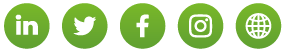 